ПРОЕКТ                                                                                                                                                                                  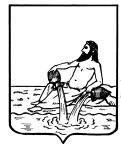 ГЛАВА ВЕЛИКОУСТЮГСКОГО МУНИЦИПАЛЬНОГО РАЙОНАВОЛОГОДСКОЙ ОБЛАСТИПОСТАНОВЛЕНИЕ                                                                                                           №  ____                              г. Великий УстюгО внесении изменений в постановление Главы Великоустюгского муниципального района от 14.08.2018 № 99 «О проведении районного конкурса «Успешная молодёжь – залог стабильного будущего»Руководствуясь статьёй 27 Устава Великоустюгского муниципального района,ПОСТАНОВЛЯЮ:Внести в постановление Главы Великоустюгского муниципального района от 14.08.2018 № 99 «О проведении районного конкурса «Успешная молодёжь – залог стабильного будущего» (далее – Постановление) следующие изменения:Состав комиссии районного конкурса «Успешная молодежь – залог стабильного будущего (приложение № 1 к Постановлению) изложить в прилагаемой новой редакции.В пункте 3.3. Положения О районном конкурсе «Успешная молодежь – залог стабильного будущего» (приложение № 2 к Постановлению) слова и цифры «к. 39» заменить словами и цифрами «каб. 33».Настоящее постановление вступает в силу после официального опубликования.Глава Великоустюгского муниципального района                                                            А.В. Кузьмин Приложение №1Состав комиссиирайонного конкурса «Успешная молодежь – залог стабильного будущего»(далее – конкурсная комиссия)	Руководитель администрации Великоустюгского муниципального района, председатель комиссии;	Заместитель руководителя администрации, начальник управления культуры, спорта и молодёжной политики администрации района, заместитель председателя комиссии;	Начальник отдела молодёжной политики управления культуры, спорта и молодёжной политики администрации района, секретарь комиссии;	Члены комиссии:	директор МБУК «Великоустюгский культурно-досуговый центр» (по согласованию);	заместитель руководителя администрации района, начальник управления образования администрации района;	заместитель руководителя администрации, начальник правового управления администрации района;	заместитель руководителя администрации, начальник финансового управления администрации района;	менеджер комитета по физической культуре и спорту управления культуры, спорта и молодежной политики администрации района;	начальник организационно-правового отдела Великоустюгской Думы;	начальник отдела экономического развития администрации района;	начальник управления сельскохозяйственного производства администрации района;	председатель Молодёжного парламента Великоустюгского муниципального района;	председатель общественной организации «Великоустюгский районный совет женщин» (по согласованию).